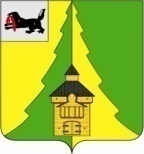 Российская Федерация	Иркутская  область		Нижнеилимский   муниципальный  район	АДМИНИСТРАЦИЯВнесение изменений в схемуразмещения рекламных конструкций на территории муниципального образования «Нижнеилимский район» Мэр Нижнеилимского муниципального района                                                              М.С. Романов          В разработке схемы принимали участие:Начальник отдела  архитектуры и градостроительства администрации Нижнеилимского муниципального района                            Н.Н. БоганюкГлавный специалист  отдела  архитектуры и градостроительства администрации Нижнеилимского муниципального района                            Н.Н. Зеленина  Главный специалист  отдела  архитектуры и градостроительства администрацииНижнеилимского муниципального района                            Л.Д. СлободчиковаВедущий специалист  отдела  архитектуры и градостроительства администрации Нижнеилимского муниципального района                            Г.А. БрускоВедущий специалист  отдела  архитектуры и градостроительства администрации Нижнеилимского муниципального района                           Л.В. ВилисоваСОДЕРЖАНИЕТекстовые материалы                                                                                                                                        Стр.Пояснительная записка                                                                                                 4Дополнительный адресный реестр установки и эксплуатации рекламных конструкций на территории  Нижнеилимского муниципального района                                                                                                6Дополнительные виды рекламных конструкций и их обозначение                                на схеме  размещения рекламных конструкций на территории       Нижнеимимского  муниципального района                                                               8Графические материалыОбзорная схема размещения рекламных конструкций в границах г. Железногорск-Илимский  и р.п. Янгель в М 1:5000Альбом дополнительных схем размещения отдельных рекламных конструкций на местности с фотоматериалами в границах г. Железногорск-Илимский и р.п. Янгель.Пояснительная записка Руководствуясь Положением о порядке предварительного согласования схем размещения рекламных конструкций и вносимых в них изменений муниципальных образования Иркутской области, утвержденного постановлением Правительства Иркутской области от 12.09.2013г.  № 352-пп, на основании заявлений рекламораспространителей и протокола заседания рабочей группы по внесению изменений в схему размещения рекламных конструкций на территории муниципального образования «Нижнеилимский район» (далее - Схема) от 21.04.2016г., в Схему внесены изменения в части:1. Дополнения мест размещения рекламных конструкций, расположенных:-г.Железногорск-Илимский, г. Железногорск-Илимский, ул. Янгеля, в районе дома №6, рекламный щит отдельно стоящий (двухсторонний);-г.Железногорск-Илимский, г. Железногорск-Илимский, ул. Янгеля, в районе дома  №6, рекламный щит отдельно стоящий (односторонний);- р.п. Янгель, микрорайон Космонавтов, на фасаде дома №9, рекламный щит настенный (панно);- р.п. Янгель, микрорайон Космонавтов, 6а,  на фасаде здания МКОУ "Янгелевская СОШ", рекламный щит настенный (панно);- р.п. Янгель, ул. Центральная, район дома № 1; афишные стенды (двухсторонние);- р.п. Янгель, ул. Центральная, район дома № 1; афишные стенды (двухсторонние);р.п. Янгель, микрорайон Звездный, на фасаде дома №3; рекламный щит настенный (панно)           2. Дополнения новых видов отдельно стоящих рекламных конструкций, а именно:          На территории  муниципального образования «Нижнеилимский район» дополнительно  подлежит  размещению следующие виды рекламных конструкций:Рекламный щит отдельно стоящий  – металлическая конструкция, закрепленная на опорах, на фундаментной подушке.Афишные стенды - отдельно стоящие рекламные конструкции малого формата с одним или двумя информационными полями, располагаемые на тротуарах или на прилегающих к тротуарам газонах. Их относят к конструкциям малого формата: размеры информационного поля не превышают 1,8м в высоту и 2-3 м в длину.  Фундамент афишного стенда допускается в двух вариантах: заглубляемый, не выступающий над уровнем дорожного покрытия, и не заглубляемый. 	 3. Дополнения в размеры информационного поля рекламной конструкции: Рекламный щит настенный (панно) - 10,9м х 12,4м; 10м х 12м.К подготовке внесения изменений в  Схему были привлечены:-департамент по управлению муниципальным имуществом администрации Нижнеилимского муниципального района;-администрация муниципального образования «Железногорск-Илимское городское поселение»;  - администрация Янгелевского городского поселения.Схема включает в себя:-текстовые материалы;- обзорные схемы размещения рекламных конструкций в границах г.Железногорск-Илимский и р.п. Янгель в М 1:5000;-альбом дополнительных схем размещения отдельных рекламных конструкций на местности с фотоматериалами в границах г.Железногорск-Илимский и р.п. Янгель .  Дополнительные отдельно стоящие рекламные конструкции подлежат размещению на земельных участках, государственная собственность на которые не разграничена. Дополнительные рекламные щиты настенные (панно)  подлежат размещению на фасадах зданий, находящихся в муниципальной, частной и общей долевой собственности.Схемой не предусмотрено размещение рекламных конструкций на земельных участках, зданиях и иных объектах недвижимого имущества, находящихся в государственной собственности Иркутской области и на объектах культурного наследия (памятниках истории и культуры) народов Российской Федерации, включенных в единый государственный реестр объектов культурного наследия (памятников истории и культуры) народов Российской Федерации и их территориях.Кроме того, обзорная схема г. Железногорск-Илимский разбивается по фрагментам с присвоением каждому фрагменту номера.Внесение изменений в Схему подлежит обязательному официальному опубликованию в периодическом издании «Вестник Думы и Администрации Нижнеилимского муниципального района» и на официальном сайте Администрации Нижнеилимского муниципального района.Начальник отдела архитектуры и градостроительства                                            Н.Н. Боганюк